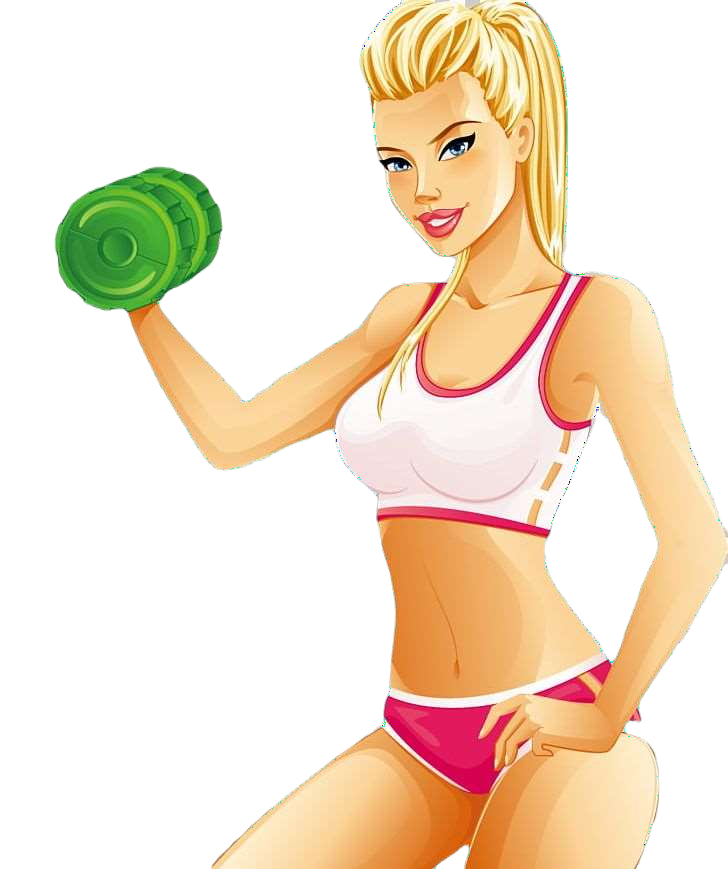 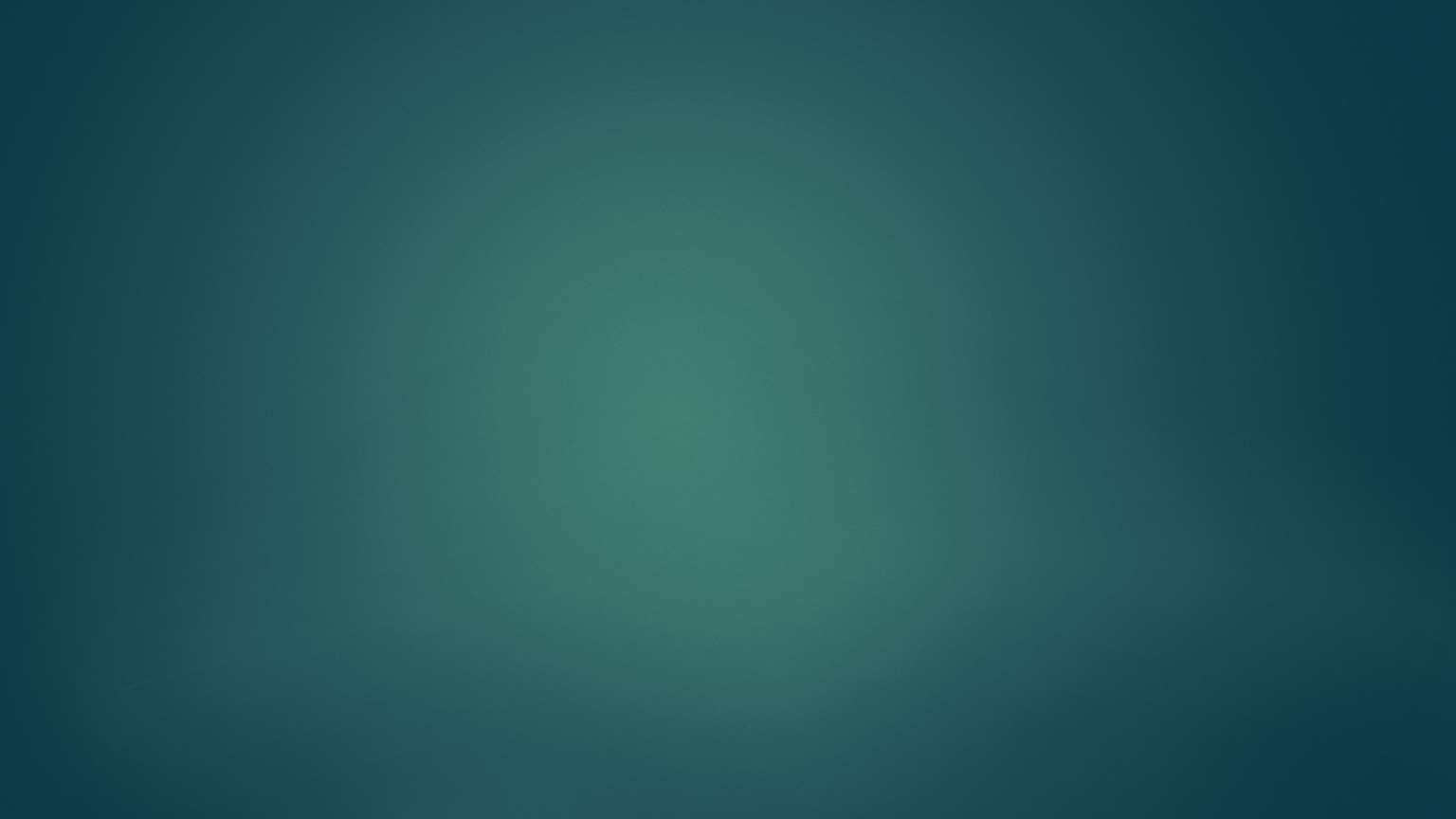 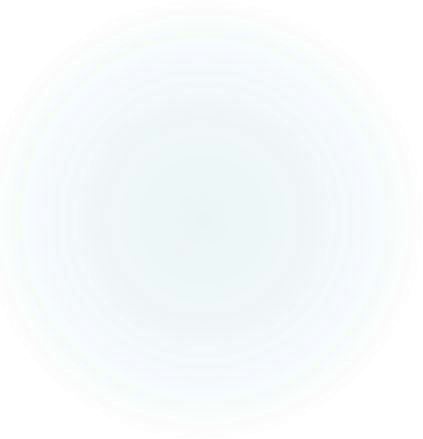 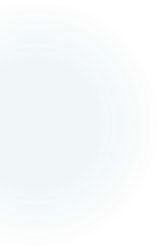 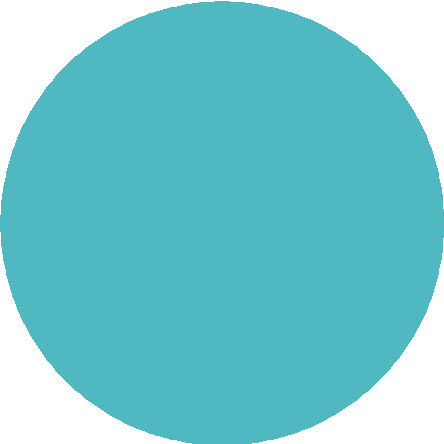 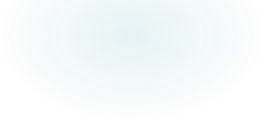 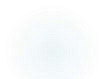 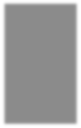 Здоровая,красивая спинаКОМПЛЕКС ЕЖЕДНЕВНЫХ УПРАЖНЕНИЙ ДЛЯ УКРЕПЛЕНИЯЗДОРОВЬЯ.	АВТОР - ОЛЬГА САПРОНОВАЗдоровье и красота спины – реальность в руках каждого!▶	Всем хочется иметь не только здоровую, но и красивую спину,без лишних жировых отложений.▶	И как же совместить эти два желания в единое целое?▶	Все достаточно просто. Всего 3 эффективных и несложных упражнения , на выполнение которых понадобится ежедневно от 10 до 20 минут в день сделают свое дело и исполнят Вашу мечту.▶	Вы не только избавитесь от остеохондроза, но и порадуетеськрасоте вашей спины.Упражнение «Гармошка»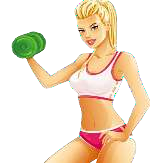 Сидя на гимнастическом коврике, расставьте руки в стороны,выпрямите спину, раскройте грудь .Сведите лопатки, соединяя руки гармошкой.Выполните упражнение в 3 подхода по 15 раз в каждом подходе.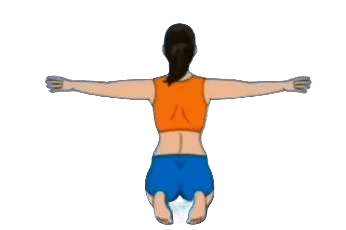 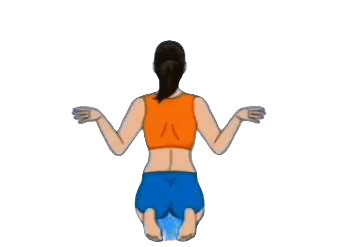 Упражнение «Качели»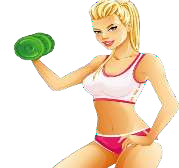 Соедините пальцы рук  в «замок»Не разжимая опускайте сомкнутые руки за головой из стороны всторону.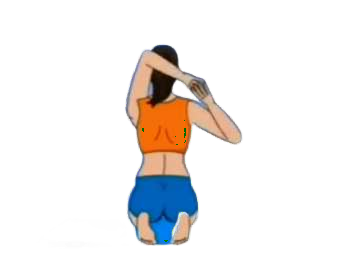 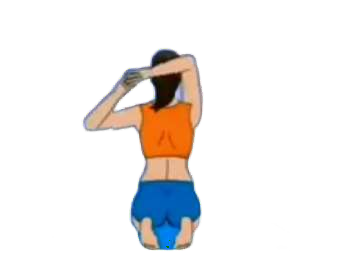 Упражнение «Молот»Соедините руки  и вытяните их не размыкая над головой, вытяну всетело и держа спину ровно.Опускайте руки вниз к лопаткам и снова поднимайте вверх. Выполняйте упражнение в 3 подхода 15 раз в каждом подходе.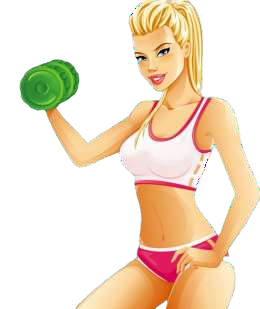 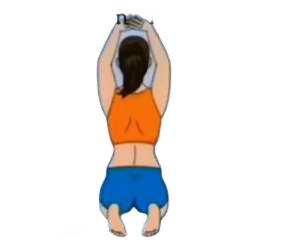 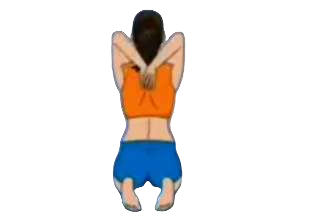 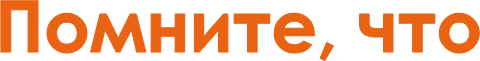 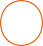 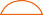 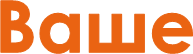 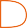 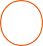 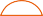 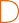 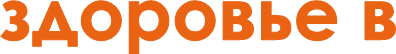 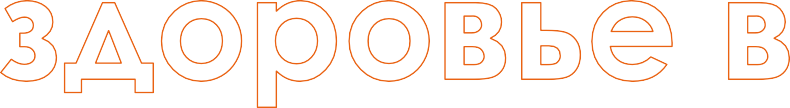 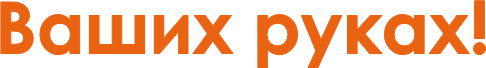 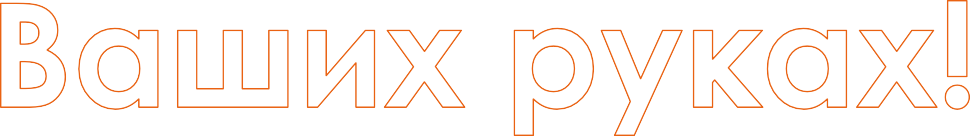 